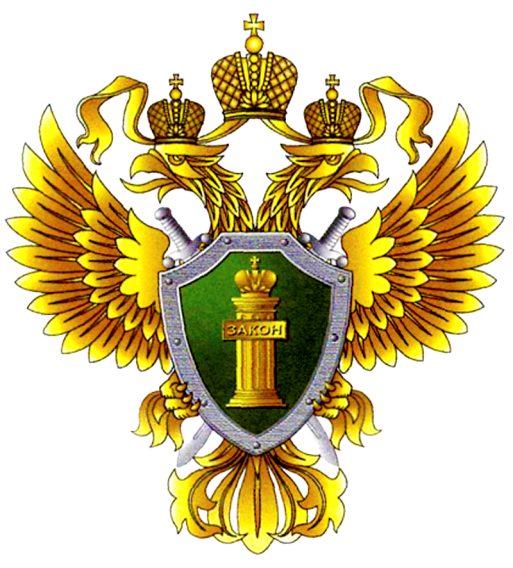 ПРОКУРАТУРА ПРОМЫШЛЕННОВСКОГО РАЙОНАРАЗЪЯСНЯЕТ - при осуществлении операций по размену банкнот или монет или замене поврежденных банкнот и монет на сумму до 40 000 рублей, идентификация клиента - физического лица проводиться не будет, так Федеральным законом от 19.11.2021 № 370-ФЗ  «О внесении изменений в статью 7 Федерального закона «О противодействии легализации (отмыванию) доходов, полученных преступным путем, и финансированию терроризма» определенно:Исключением может являться ситуация, когда у работников организации, осуществляющей операции с денежными средствами или иным имуществом, возникают подозрения, что данная операция осуществляется в целях легализации (отмывания) доходов, полученных преступным путем, или финансирования терроризма.В случае совершения аналогичных операций на сумму от 40 000 до 100 000 рублей либо ее эквивалент в иностранной валюте, может быть проведена упрощенная идентификация физического лица.